Правила записи на первичный прием/консультацию/исследованиеОписание ОМСИНФОРМАЦИОННО-СПРАВОЧНАЯ СЛУЖБА :
+7 (812) 437-40-75
Ежедневно с 9:00 до 19:00
+7 (812) 437-31-11
По рабочим дням с 9:00 до 16:30Запись на консультации и исследования по направлениям (АКО)

ИНФОРМАЦИЯ ПО ОТБОРОЧНОЙ КОМИССИИ
ПО РЕАБИЛИТАЦИИ:
+7 (812) 437-09-07
Автоинформатор, круглосуточноПорядок госпитализации на отделения восстановительного профиля

ОТДЕЛ ГОСПИТАЛИЗАЦИИ ПО РЕАБИЛИТАЦИИ:
+7 (812) 437-03-68, +7 (812) 434-32-13
По рабочим дням с 9:00 до 17:00.Если Вы нуждаетесь в оказании высокотехнологичной медицинской помощи (по квотам), обратитесь в отдел ВМП.Записаться на прием вы можете также на сайте gorzdrav.spb.ruОписание ДМСКак получить медицинскую помощь в СПб ГБУЗ "Городская больница № 40" в рамках добровольного медицинского страхования?Проверьте, присутствует ли Ваша страховая компания среди партнеров больницы:СПб филиал ОАО «АльфаСтрахование»ООО СК «Альянс Жизнь»Филиал ООО СК «ВТБ Страхование» в СпбПАО «Страховая компания «Гайде»АО «Согаз»ООО «Гранти-Мед»Балтийский филиал ОАО «ЖАСО»ОАО «Капитал Страхование»ПАО СК  «Росгосстрах»ОАО «Либерти Страхование»Московская акционерная страховая компания ЗАО «МАКС»САО «Медэкспресс»Северо-Западный региональный центр филиал СПАО  «РЕСО-Гарантия»ООО «Группа Ренессанс Страхование»СЗОФ ООО «Страховая компания «Согласие»СЗФ АО «Страховая группа «УралСиб» г.СПбСОАО «ВСК»ЗАО «Страховая компания «Капитал-полис»ООО «КРК Страхование»ООО «ИСК» Евро-полис»ОСАО «Ингосстрах»ООО «Адвант-Страхование»ООО «Британский Страховой Дом»ОАО «СК «Регионгарант»ПАО «САК «Энергогарант»ОАО «Городская страховая медицинская компания»СК «Помощь»Обратитесь в страховую компанию, держателем полиса которой Вы являетесь, и уточните у администратора информацию о возможности получения интересующей Вас услуги в городской больнице № 40 (в рамках Вашей программы страхования).В случае согласования страховой компанией возможности выполнения медицинской услуги в ГБ 40, обратитесь в отдел ДМС больницы по телефону 437-35-22 (кабинет 57 корпуса реабилитации ).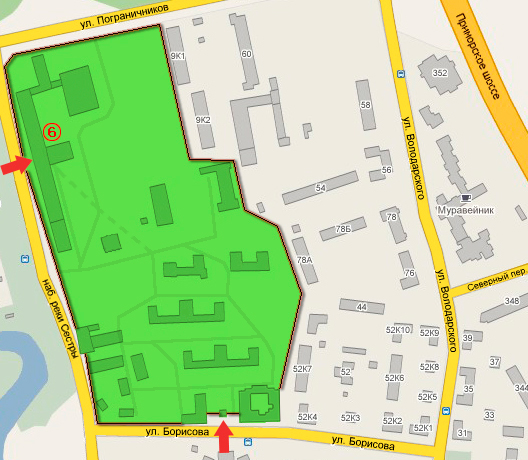 Условные обозначения:корпус 6 - вход с набережной реки Сестры, корпус восстановительного лечения (реабилитационный);
первый этаж, кабинет 57 (отдел добровольного медицинского страхования)Телефон отдела добровольного медицинского страхования 437-35-22Описание платных услугКак получить платную медицинскую услугу?Вам необходимо обратиться в отдел платных услуг (каб. 53 корпуса реабилитации № 6 или каб. 114 поликлиники № 68). Если у Вас есть направление от лечащего врача, предъявите его администратору отдела платных услуг.Администратор отдела платных услуг оформляет договор на получение услуг на возмездной основе установленного образца, согласует удобное для Вас время на получение услуги с её исполнителем.После оплаты медицинской услуги в кассе (холл корпуса реабилитации или каб. 114 поликлиники № 68) учреждения на направлении Вам поставят отметку «Оплачено», выдадут кассовый чек и договор на получение услуг на возмездной основе установленного образца. Кассовый чек и договор сохраняйте до конца лечения, т.к. после выписки Вы можете предъявить эти документы в налоговую инспекцию по месту выдачи Вам ИНН и получить налоговые льготы на сумму оплаченных платных медицинских услуг.Направление на платную услугу с отметкой отдела платных услуг «Оплачено» Вам необходимо оставить у исполнителя платной услуги.Информацию по платным медицинским услугам, порядку их предоставления и оплаты Вы можете получить в отделе платных услуг по телефону: 437-11-00 или обратившись непосредственно в отдел.Запись на МРТ, КТ, ПЭТ КТ производится в кабинете компьютерной и магнито-резонансной томографии (корпус реабилитации,  1 этаж, диагностический центр) по телефонам 437-35-13 и +7 (911) 171-06-04.Прейскурант медицинских услугУсловные обозначения:корпус 6 - вход с набережной реки Сестры, корпус восстановительного лечения (реабилитационный);
первый этаж, кабинет 53 (отдел платных услуг).Телефон отдела платных услуг 437-11-00